Voorbeeld inspectierapport tilliftenHandtekening monteur:Datum:Voorbeeld inspectierapport tilbandenHandtekening monteur:Datum:Voorbeeld registratieformulier niet-vormvaste lichaamsondersteuning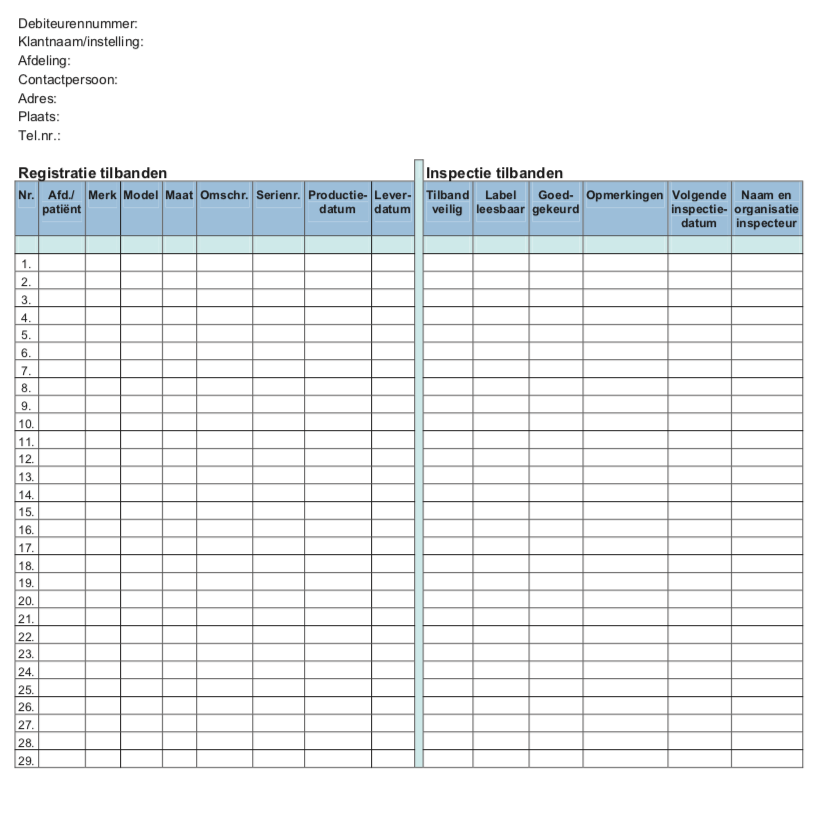 Gebruiker NaamAdresPostcodePlaatsTelefoonCont. Pers.Merk BouwjaarTypeSerie no.KeuringsdatumstickernummerLabeling / controlegegevensJaNeenvtOpmerkingenCE label aanwezigContactgevens fabrikant, leverancier aanwezig Gebruiksaanwijzing aanwezig en leesbaar Logboek aanwezig Type, uitvoering en maatvoeringJaNeenvtOpmerkingenType tilliftType tiljukType bevestigingspunten tilband Tiljuk elektrischElektrische pootspreiding Weegunit incl.Type Hoog/laag verstelling Controle door meting./ beproeving / belastingJaNeenvtOpmerkingenBelastingtest in Kg Belastingstest akkoord Banden / wielen / assen / remmen akkoordJaNeenvtOpmerkingenBeremmingConditie loopvlak banden Draaibaarheid/functioneren/lagering wielen Speling as axiaal/radiaal acceptabel VerrijdbaarheidWielen schoonBesturing en bediening akkoordJaNeenvtOpmerkingenAfstandsbediening/HandsetNooddaal knop Noodstop/veiligheidssleutel Vrijloop(beveiliging)Werking via afstandsbediening/handset Werking via bediening op hulpmiddel Electronica: laden en energie akkoordJaNeenvtOpmerkingenAccu(s)Acculader + laadplug + laadentree (contact) Electronica: overig akkoordJaNeenvtOpmerkingenBedrading/kabels Stekkerverbindingen Hoog / laag verstelling akkoordJaNeenvtOpmerkingenElektrische verstellingHijsbanden (intern)HoogtebegrenzerHydraulische pomp belast op drukHydraulische pomp lekvrij/blijft op druk bij belasting. Mechanisch akkoordJaNeenvtOpmerkingenBelastingtest in KgBlijft hefmechanisme staan bij belasting Werking hefmechanismeLasnaden akkoordJaNeenvtOpmerkingenControle alle lasnadenBeschadigingen aan lak met risicovolle roestvorming Verbindingen akkoordJaNeenvtOpmerkingenBevestiging Hydraulische pomp Mast onderstelOmloopspindelOverige verbindingen en borgingen Scharnier- bevestigingspunten Tilarm aan mast Tiljuk aan armTiljuk constructieTiljuk controle borging Vergrendeling pootspreiding NEN 3140 labeling / controlegegevensJaNeenvtOpmerkingenNEN3140 uitgevoerdMerk gebruikte NEN3140 Apparatentester Type gebruikte NEN3140 Apparatentester Serienummer gebruikte NEN3140 Apparatentester NEN 3140 visuele controle akkoordJaNeenvtOpmerkingenIsolatieklasseI / IIAansluitingen en leidingen zijn niet beschadigd/hersteld Aansluitingen zijn aan beide zijden deugdelijk in huis/omhulsel/stopcontact geleidAansluitingen zijn aan beide zijden voorzien van trekontlasting Uitwendige onderdelen zijn deugdelijk bevestigd Geen gebreken aan huis/omhulsel of bediening Apparaat is schoon en droogNEN 3140 controle door metingenJaNeenvtOpmerkingenWeerstand aardeleidingen (in ohm) I / IIIsolatie/doorslagweerstand (in  Mohm ) Lekstroom via de behuizing (in mA) NEN 3140 keurinformatieJaNeenvtOpmerkingenKeuringssticker aangebracht I / IITechnische keurinformatieJaNeenvtOpmerkingenKeuringssticker aangebracht I / IIWeegunit gekalibreerd Type, Actie en maatvoeringJaNeenvtOpmerkingenReparatie- Actie nodig Gerepareerd StatusJaNeenvtOpmerkingenFysieke/Technische status voldoendeGebruiker NaamAdresPostcodePlaatsTelefoonCont. Pers.Merk BouwjaarTypeSerie no.KeuringsdatumstickernummerLabeling / controlegegevensJaNeenvtOpmerkingenCE label aanwezigGebruiksaanwijzing aanwezig en leesbaar Logboek aanwezigLabel maximaal belasting aanwezig en leesbaar Maatvoering op label aanwezig en leesbaar Model/type en Serienummer op label aanwezig en leesbaarTilbandaanpassing op label vermeld en leesbaar Wasinstructie op label aanwezig en leesbaar Type, uitvoering en maatvoeringJaNeenvtOpmerkingenType bevestigingspunten tilband Type tilbandVisuele controle akkoordJaNeenvtOpmerkingenAlgehele en hygiënische staatClips/lussenDoek (afwezigheid beschadiging of slijtage) Bies, naden en stiksels (afwezigheid wijkende delen, rafels en losse stiksel)Baleinen Visuele controle goedgekeurd Controle door meting / beproeving / belasting (belastingstest in kg)JaNeenvtOpmerkingenBelastingstest akkoord Technische keurinformatieJaNeenvtOpmerkingenKeuringssticker aangebracht Type, Actie en maatvoeringJaNeenvtOpmerkingenReparatie- Actie nodig Gerepareerd StatusJaNeenvtOpmerkingenFysieke/Technische status voldoende